Stage 2 Modern HistoryGermany 1918-48The liberal experiment – essay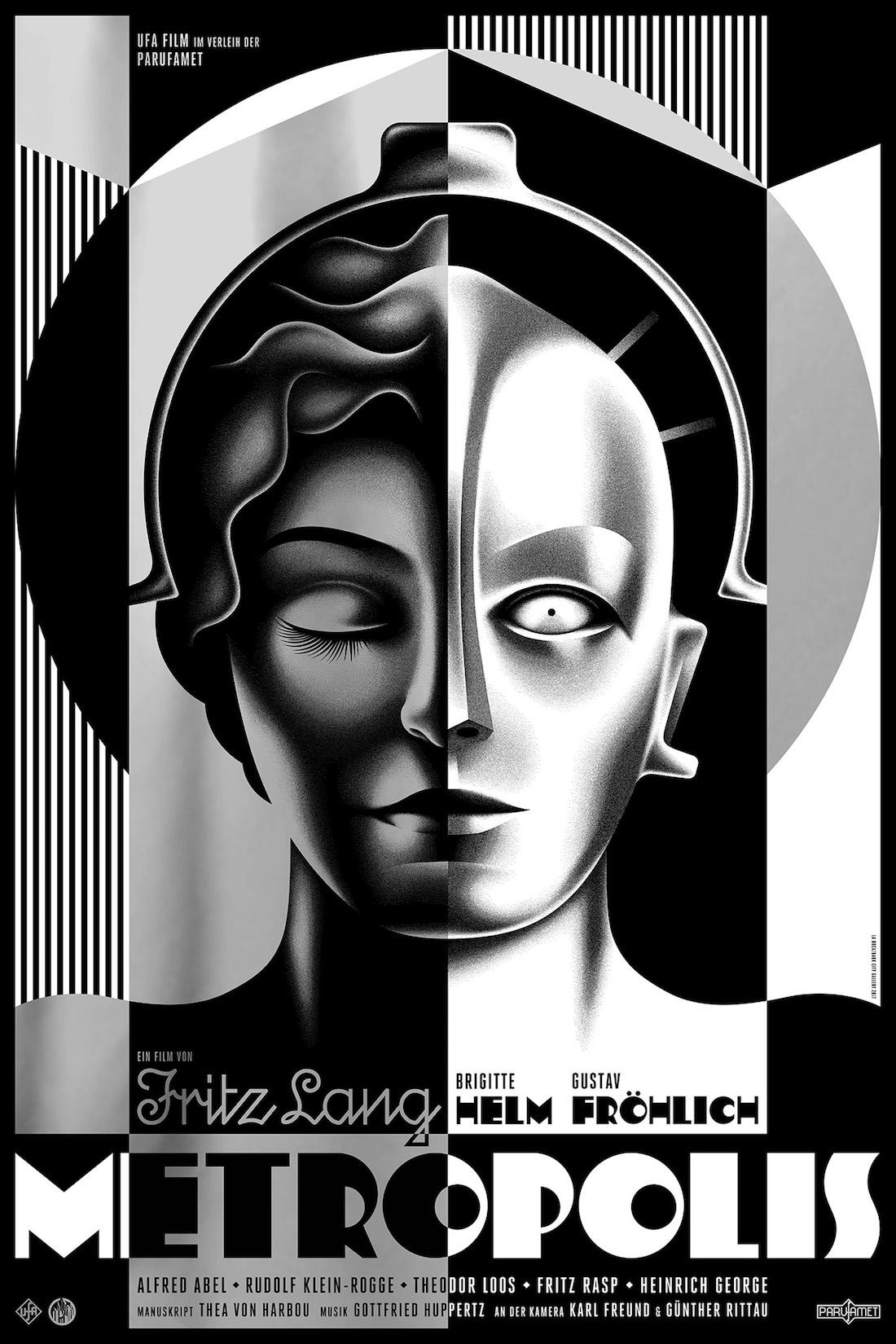 Assessment Conditions: 2 weeks including 1 week of class timeWord Limit: 1000 wordsLabel your file:  SACENUMBER-2MOD20-AT1-Weimar Essay		e.g.: 123456R-2MOD20-AT1-Weimar EssayPlease make assessment marks sheet the first page of your final essayOther:You must use both primary and secondary evidence to support your argumentYour work must be fully referencedA full reference list is required1 ½ line spacing You must submit your essay through Turnitin and attach the originality receipt with your final essayAssessment Context: We have been studying the conditions of post WWI Germany and its new democratic government, the Weimar Government. This essay asks you to consider and evaluate Weimar democracy.This task will give you the opportunity to: understand and explore historical conceptsunderstand and explore the role of ideas, people, and events in historyanalyse interactions and relationships in the modern world, and their short-term and long-term impacts on national, regional, and/or international developmentapply the skills of historical inquiry to examine and evaluate sources and interpretations, and support argumentsdraw conclusions and communicate reasoned historical arguments.Instructions: Choose ONE of the following propositions and argue to what extent you agree with it in an essay of no more than 1000 words. The lack of social control and declining traditional values led to the Weimar Government losing the faith of the German people.The political and economic pressures on the Weimar Government between 1919-1929 led to its downfall.‘Developments in the arts during the Weimar Republic reflected Germany’s changing society.’Assessment Design Criteria:The assessment design criteria that will be assessed in this task are below Checklist:In order to meet the criteria above you should aim to do the following in your essayStage 2 Modern History Performance StandardsGermany 1918-48 The liberal experiment - essayUnderstanding and explorationApplication and EvaluationAnalysisThe specific features are as follows:UE1	Understanding and exploration of historical concepts. UE2	Understanding and exploration of the role of ideas, people, and events in history.The specific features are as follows:AE1	Application of the skills of historical inquiry to examine and evaluate sources and interpretations.AE2	Interpretation and synthesis of evidence to support arguments and draw conclusions.AE3	Communication of reasoned historical arguments, with appropriate acknowledgment of sources.The specific feature is as follows:A1	Analysis of ways in which the development of the modern world has been shaped by both internal and external forces and challenges.A2	Analysis of interactions and relationships in the modern world and their short-term and long-term impacts on national, regional, and/or international development.Assessment Criteria✓Understanding and explorationSelect relevant evidence to the topic you have selected. Make sure that your evidence is reliableUse specific dates, times, places, events and refer to specific people in order to make your essay factually correct and to give your argument context☐☐Application and EvaluationConsider both sides of the argument when writing your essay. Do not sit on the fence – make a final judgement or conclusionUse your chosen primary and secondary sources as evidence to illustrate your argument. Do not just use your sources to build a narrative☐☐AnalysisAvoid broad and general statements – relate your analysis to the questionWhere appropriate try and acknowledge the short and long-term impacts of events and how individuals or groups reacted to these. Consider time, place and circumstance ☐☐Understanding and ExplorationApplication and EvaluationAnalysisAIn-depth understanding and exploration of historical concepts. Comprehensive understanding and insightful exploration of the role of ideas, people, and events in history.Perceptive application of the skills of historical inquiry to critically examine and evaluate sources and interpretations.Insightful interpretation and synthesis of relevant evidence to support arguments and draw highly relevant conclusions.Communication of well-reasoned, coherent, and insightful historical arguments, with appropriate acknowledgment of sources.Critical analysis of ways in which the development of the modern world has been shaped by both internal and external forces and challenges.Insightful and critical analysis of interactions and relationships in the modern world and their short-term and long-term impacts on national, regional, and/or international development.BSome complexity in understanding and exploration of historical concepts.Some depth of understanding and thoughtful exploration of the role of ideas, people, and events in history.Well-considered application of the skills of historical inquiry to examine and evaluate sources and interpretations.Some depth in interpretation and synthesis of mostly relevant evidence to support arguments and draw mostly relevant conclusions. Communication of reasoned and coherent historical arguments, with some insights, and with appropriate acknowledgment of sources.Some depth in analysis of ways in which the development of the modern world has been shaped by both internal and external forces and challenges.Well-considered analysis of interactions and relationships in the modern world and their short-term and long-term impacts on national, regional, and/or international development.CUnderstanding and exploration of historical concepts. Understanding and considered exploration of the role of ideas, people, and events in history.Application of the skills of historical inquiry to examine sources and interpretations, with some evaluation.Some interpretation and synthesis of generally relevant evidence to support arguments and draw some relevant conclusions. Communication of generally reasoned and coherent historical arguments, with appropriate acknowledgment of sources.Description, with some analysis, of ways in which the development of the modern world has been shaped by both internal and external forces and challenges.Description, with some analysis, of interactions and relationships in the modern world and their short-term and long-term impacts on national, regional, and/or international development.DSome recognition of historical concepts.Recognition and basic understanding, with some exploration, of the role of ideas, people, and events in history.Basic application of some skills of historical inquiry to select and use sources.Use of some information, with partial relevance to support an argument or interpretation, and draw basic conclusions. Communication of partial development of a historical argument, with attempted acknowledgment of sources.Description of one or more ways in which the development of the modern world has been shaped by internal and/or external forces and/or challenges.Superficial description of one or more interactions or relationships in the modern world.EAttempted engagement with one or more historical concepts.Awareness of one or more idea, person, or event in history.Attempted application of the skills of historical inquiry to select and use one or more sources.Attempted use of information of limited relevance.Attempted description of a historical event, with limited acknowledgment of sources.Attempted description of a way in which the modern world has been shaped by an internal or external force or challenge.Attempted description of an interaction or relationship in the modern world.Teacher comment:Teacher comment:Teacher comment:Teacher comment: